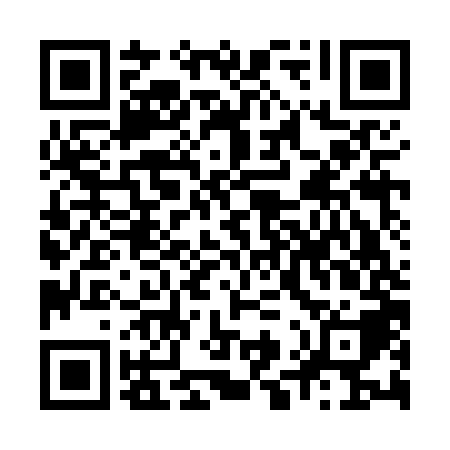 Ramadan times for Jodikert, HungaryMon 11 Mar 2024 - Wed 10 Apr 2024High Latitude Method: Midnight RulePrayer Calculation Method: Muslim World LeagueAsar Calculation Method: HanafiPrayer times provided by https://www.salahtimes.comDateDayFajrSuhurSunriseDhuhrAsrIftarMaghribIsha11Mon4:074:075:5011:393:385:305:307:0712Tue4:054:055:4811:393:395:315:317:0813Wed4:034:035:4611:393:405:335:337:1014Thu4:004:005:4411:393:425:345:347:1215Fri3:583:585:4211:383:435:355:357:1316Sat3:563:565:4011:383:445:375:377:1517Sun3:543:545:3811:383:455:385:387:1618Mon3:523:525:3611:373:465:405:407:1819Tue3:493:495:3411:373:475:415:417:2020Wed3:473:475:3211:373:495:435:437:2121Thu3:453:455:3011:373:505:445:447:2322Fri3:433:435:2811:363:515:465:467:2523Sat3:403:405:2611:363:525:475:477:2624Sun3:383:385:2411:363:535:495:497:2825Mon3:363:365:2211:353:545:505:507:3026Tue3:333:335:2011:353:555:515:517:3127Wed3:313:315:1811:353:565:535:537:3328Thu3:293:295:1511:343:575:545:547:3529Fri3:263:265:1311:343:585:565:567:3730Sat3:243:245:1111:344:005:575:577:3831Sun4:214:216:0912:345:016:596:598:401Mon4:194:196:0712:335:027:007:008:422Tue4:164:166:0512:335:037:017:018:443Wed4:144:146:0312:335:047:037:038:464Thu4:124:126:0112:325:057:047:048:475Fri4:094:095:5912:325:067:067:068:496Sat4:074:075:5712:325:077:077:078:517Sun4:044:045:5512:325:087:097:098:538Mon4:024:025:5312:315:097:107:108:559Tue3:593:595:5112:315:107:127:128:5710Wed3:573:575:4912:315:117:137:138:59